       ΠΕΙΡΑΙΑΣ 12/02/2021, Α.Π: 159        ΠΡΟΣ: ΜΕΛΗ ΤΟΥ ΣΥΛΛΟΓΟΥ, ΠΑΝΕΠΙΣΤΗΜΙΟ ΙΩΑΝΝΙΝΩΝΘέμα: Για το Σχέδιο Στρατηγικού Σχεδιασμού του Πανεπιστημίου Ιωαννίνων όπου αναφέρεται η πρόταση ένταξης του τμήματος Φροντίδας και Αγωγής στην Πρώιμη Παιδική Ηλικία στη Σχολή Επιστημών ΑγωγήςΣυνάδελφοι, συναδέλφισσες, Με έκπληξη ενημερωθήκαμε ότι στο Σχέδιο Στρατηγικού Σχεδιασμού του Πανεπιστημίου Ιωαννίνων εκφράζεται η πρόθεση της Πρυτανείας να προχωρήσει στην ένταξη του Τμήματος Φροντίδας και Αγωγής στην Πρώιμη Παιδική Ηλικία στη Σχολή Επιστημών Αγωγής. Οι δομές για παιδιά ηλικίας 0-4 ετών διαφέρουν τόσο ως προς το αντικείμενο παροχής υπηρεσιών, όσο και ως προς την οργάνωση, τις απαιτήσεις και το προσωπικό τους σε σχέση με τα Νηπιαγωγεία που εποπτεύονται από το Υπουργείο Παιδείας και στα οποία η φοίτηση των μαθητών/τριών είναι υποχρεωτική και οργανώνεται με βάση το ισχύον Αναλυτικό Πρόγραμμα του Νηπιαγωγείου και σαφώς διατυπωμένους σκοπούς μέσα στο πλαίσιο των γενικών και ειδικών σκοπών της προσχολικής εκπαίδευσης. Μία ενδεχόμενη ένταξη θα δημιουργήσει πάλι αναστάτωση ως προς το πρόγραμμα σπουδών (εντελώς διαφορετικά) και τα εργασιακά δικαιώματα.Η αναγνώριση του ρόλου του νηπιαγωγείου και γενικότερα η υπεράσπιση του δημόσιου χαρακτήρα της εκπαίδευσης έχει ιδιαίτερη σημασία, όχι μόνο για τον κόσμο της εκπαίδευσης αλλά για όλη την κοινωνία.Το Δ.Σ. του Α΄ Συλλόγου Εκπαιδευτικών Π.Ε. Πειραιά «Ρήγας Φεραίος» εκφράζει την πλήρη αντίθεσή του στην πρόθεση της Πρυτανείας του Πανεπιστημίου Ιωαννίνων να εντάξει το Τμήμα Φροντίδας και Αγωγής στην Πρώιμη Παιδική Ηλικία στη Σχολή Επιστημών Αγωγής και την καλεί να μην προχωρήσει στη συγκεκριμένη ενέργεια.Α′ ΣΥΛΛΟΓΟΣ  ΕΚΠΑΙΔΕΥΤΙΚΩΝ Π.Ε. ΠΕΙΡΑΙΑ“”ΤΖΑΒΕΛΛΑ ΚΑΙ ΑΛΕΞΑΝΔΡΟΥ 1, ΠΕΙΡΑΙΑΣ 18533                  e-mail: info@rigasfereospeiraias.gr      http://www.rfp.gr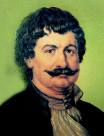 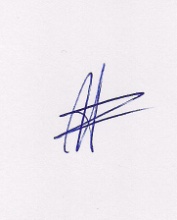 Ο ΠΡΟΕΔΡΟΣΜΑΡΙΟΣ	ΧΑΔΟΥΛΗΣ	ΓΙΑ ΤΟ  Δ.Σ.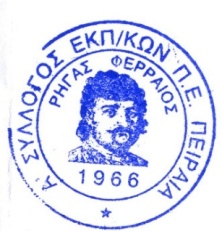 Ο ΓΕΝ. ΓΡΑΜΜΑΤΕΑΣ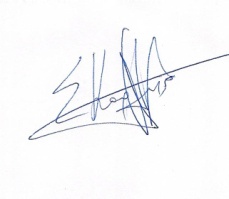 ΣΩΤΗΡΗΣ ΚΑΡΛΗΣΟ ΠΡΟΕΔΡΟΣΜΑΡΙΟΣ	ΧΑΔΟΥΛΗΣ	Ο ΓΕΝ. ΓΡΑΜΜΑΤΕΑΣΣΩΤΗΡΗΣ ΚΑΡΛΗΣ